Compte rendu du conseil d’administration du 16 mai 2024Présents:Florent Arc, Catherine et Michel Bastide, Jacky Boularand, Jean-Marc Champeaux, Jean Lalanne, Claude Micmacher, Christian Naudet, Annie Palazzi, Léna Petit, Sylvie Poisson, Vincent Pouget, Thérèse Renaud. 1 Collectif de lutte Déchets 24Le collectif souligne l’augmentation du mécontentement et simultanément de la prise de conscience des problèmes chez les élus, ce qui se traduit aujourd’hui par le vote de 42 motions de défiance pour les collectivités de Dordogne.Le collectif organise une réunion publique le samedi 1er juin à 16h30 à l’Amphithéâtre Jean Moulin, 12 av. G. Pompidou à Périgueux afin de faire le point des actions engagées face aux décisions du SMD3, injustes socialement, inefficaces en termes de réduction du volume des déchets et dangereuses pour l’environnement (voir flyer joint).Au cours de cette réunion l’avocat du collectif fera le point sur les actions juridiques engagées.Le débat portera également sur les actions qu’il importe de développer en parallèle à la démarche juridique : interventions auprès des élus, organisation de petites rencontres et de réunions publiques, créations de collectifs locaux, présence sur les marchés, renforcement de notre association par exemple.Note : possibilité de voir sur place, avant cette réunion, une Fresque du climat * organisée par un membre de notre comité.* Outil pédagogique basé sur les rapports du GIEC, qui sensibilise le grand public aux enjeux du changement climatique de manière ludique et collaborative et permet d'élaborer en commun des pistes concrètes d'action.Il est important de soutenir ce collectif notamment en lui apportant son adhésion selon les trois possibilités suivantes :- Par l’intermédiaire de Helloasso : https://www.helloasso.com/associations/association-cld24psp/adhesions/adhesions-2024- ou en envoyant au collectif le bulletin joint à ce compte rendu- ou enfin en le remettant à l’ouverture de la réunion du 1er juin.Rappel des actions en cours conduites par le collectif :- Réunion avec 4 parlementaires de Dordogne pour amener à l’Assemblée nationale et au Sénat des questions écrites, voire des propositions de loi sur la tarification et le traitement des déchets et la fabrication des emballages- 2 recours auprès du Tribunal administratif de Bordeaux sur la tarification et la collecte des déchets-  En 2023 la Cour des Comptes avait ouvert une plateforme où les citoyens avaient la possibilité de déposer des demandes d’audits spécifiques. Notre demande concernant l’examen des finances du SMD3 a été retenue. La Chambre Régionale des Comptes de Nouvelle Aquitaine va donc procéder à un nouvel audit des finances du SMD3, de ses appels d’offres, etc.2 Collectif de vigilance et de lutte contre les extrêmes droitesVous trouverez ci-joint le compte rendu de la réunion plénière du 6 mai.Le collectif prépare un communiqué de presse et réfléchit aux actions à mener : participation à la Marche des Fiertés, présence sur le marché de Périgueux, rassemblement après les élections européennes, réunions publiques.3 Projection de films avec débatLa projection du film « l’Océan vu du cœur », sous l’égide de Cap Sciences, s’est déroulée le 16 mai à Ciné-cinéma, en présence de l’océanologue Géraldine Grattepanche Dadrian : cette séance, malgré l’intérêt du thème et la qualité pédagogique du film, n’a pu réunir qu’une trentaine de personnes. 4 Agenda militant d’ATTAC FranceSon assemblée générale se déroulera le 15 juin 2024 dans les locaux du SNUIpp-FSU, 12 rue Cabanis, 75014 Paris.Cette année le vote sur les rapports d’activité et financier 2023 se fait uniquement par courrier.NB : le nombre d’adhérents, légèrement supérieur à celui de 2022, s’élève aujourd’hui au nombre de 8476.Du 23 au 25 août ATTAC France organise un week-end de réflexion stratégique à Saint-Gilles-Croix-de-Vie (Vendée). Au programme : discussion des orientations d’ATTAC pour 2025-2028, réforme des statuts, grands enjeux associatifs internes.Voici la grille tarifaire qui comprend la nuitée et la restauration sur place (matin, midi et soir) établie en fonction des revenus :
> de 0 à 900 euros mensuels = gratuité> de 900 à 1200 euros mensuels = 10 euros par jour> de 1200 à 1600 euros mensuels = 20 euros par jour> de 1600 à 2300 euros mensuels = 30 euros par jour> de 2300 à 3000 euros mensuels = 53 euros par jour (prix de revient réel)> au-delà de 3000 euros mensuels = 60 euros / jour + montant libre solidaireSignalons la sortie du nouveau livre d’Attac et de la Fondation Copernic « Leur Europe et la nôtre (impasse néolibérale ou bifurcation démocratique, sociale et écologique) ».  Ce livre présente des propositions pour construire une Europe démocratique, sociale et écologique. Rappelons enfin la nouvelle adresse d’Attac France : 5 villa de la Tourelle 93100 Montreuil.5 Agenda militant localLa rencontre prévue le samedi 15 juin à la médiathèque de Périgueux avec le mouvement « Saccage 2024 » (sur le thème « La face cachée des JO ») est annulée pour des difficultés d’organisation.L’AMCOOD (association des mécontents de la collecte des déchets en Dordogne) organise le samedi 15 juin, entre 14h et 16 h, un rassemblement à Périgueux parc Gamenson sur les difficultés rencontrées par usagers.Le collectif de lutte Déchets 24, dont ne fait pas partie l’AMCOOD, n’ayant pas été associé à cette manifestation notre comité indique que chaque adhérent ne pourra se rendre à ce rassemblement qu’à titre individuel.La prochaine université d’été des mouvements sociaux et solidaires se tiendra à Bordeaux à la fin du mois d’août 2025 : le comité ATTAC Gironde propose aux comités Attac des départements limitrophes de lui apporter un soutien organisationnel.Le comité Attac 23-87 (Creuse - Haute-Vienne) propose aux comités voisin de partager un repas le samedi 6 juillet à midi en Haute-Vienne (Rochechouart ou Saint-Junien) afin d’échanger sur la situation et les actions respectives de nos comités.Notre prochaine AG devrait se tenir en septembre sur la problématique de la gestion des déchets particulièrement en Dordogne.Pourraient intervenir à cette occasion : Jean-Baptiste MONSAINGEON(1) et Nicolas KUDLIKOWSKI (2).(1) sociologue maître de conférences à l’université de Reims, auteur du livre « Homo detritus », critique de la société du déchet (Seuil), cofondateur du mouvement « Watch the waste »(2) ingénieur en gestion des déchets, actuellement en poste à AgenLe prochain CA, ouvert à tous, aura lieu le jeudi 20 juin à 18h  au local de « Femmes Solidaires » 17 rue Gadaud à Périgueux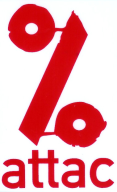 PERIGUEUX-NONTRONContacts :perigueux@attac.orghttp://local.attac.org/attac24/https://www.facebook.com/attac.perigueux.nontronIl s’agit tout simplementde se réapproprierensemblel’avenir de notre monde